  Partner Interim-xl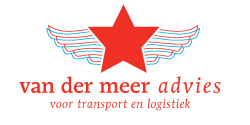   Partner Interim-xl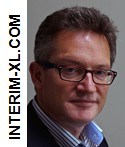 
Tel: +31 6 46 84 23 31
info@interim-xl.comHarmen van der Tempel Manager/Director able to create smooth flow within organizations from an open attitude, well-developed empathy at all levels, cultural awareness, multidiscipline technical knowledge, and global business experience. Good understanding of customer needs.Strong focus on running the business well which means primarily revenues up and secondary costs down (stay lean). I am the interface between people in Commerce and Technology including Innovation ensuring physical, organizational and process capabilities for successful business are and stay available. Strong negotiating and risk analysis skills. 'Soft skills' are essential to achieve solid cooperation with all stakeholders.It’s my ambition to facilitate people and organizations in performing excellent financial results and achieving business objectives through strategic thinking, business planning, constant innovative approach, effective relationships, leadership and passion for people.ExpertiseOperations ManagementProject ManagementGeneral ManagementProcurement ManagementContract Management (FIDIC)Risk managementSupply Chain ManagementInternational Consultative SalesDesign & Engineering processesERP / PLM / 3DExperience5S / Kaizen / Six SigmaManagement of ChangeBranche experienceTransport & Logistics  High Tech / MechatronicsOEM supply (both various metal and plastics)Design & Engineering (Civil & Infrastructure, Public, Commercial & Industrial Building Construction, Aerospace and Automotive)Construction (Civil Works, Dredging, Waterway & Road Building, Public, Commercial and Industrial Building,)StrengthsAchieverAlert‘Can do’ attitudeCooperativeCost reductionDedicatedEmpowering‘Getting things done’Increase productivityMotivator-Team builderInterculturally sensitiveSolution-mindedSynergeticWork Experience2009-to date, Managing Director, Temson BVSince 1995 (apart from 2008/2009) Temson has tendered and realised Projects for many different customers and markets, nationally and internationally:2014-2015:    Interim Operations Manager for TMG Buren BVTemporary taken over Operations to allow MD to focus on the Tender 2015 period2014-2014:    Interim Operations Manager for Uni Joint BV (part of Talis Group)Adjustment of ERP System, restore of OTD, improve profitability and competitive advantage2012-2013:    Tender Manager for Johann Bunte Bauunternehmung GmbH & Co. KGTender for widening Julianakanaal, 34 km of dredging and reconstruction of canalIncluding 3D D&C (with Groundwater Flow), Sheet Piling, Civil Constructions, Earthmoving, Deep Excavation and creating Water-resisting Clay Layers2011-2012:    Contract Manager VTTI for Avenue2 / Projectbureau A2 MaastrichtConstruction of double deck tunnel for A2 and local N2, City of Maastricht (proj. of > €1bln)Negotiated and wrote independently between parties additional contract of > € 40 mln2009-2011:    Bid & Project Director for Fa. Gebr. van der LeeSetting up and managing tender and calculation department (based on UAV-gc/D&C/DBFM)Scored 11 out of 21 tenders offered, all Waterway and Motorway (Re)Construction including all kind of Earthmoving, Civil Constructions, Soil Improvements and Road Paving2008-2009, Managing Director, European Transport SystemsPermanent employmentPart of the Van der Vlist Special & Heavy Transport Group / 110 FTE over all sitesProvides Value Added Logistics for virtually all manufacturers of Construction, Earthmoving  & Mining Equipment (Caterpillar, Komatsu, Volvo CE, Doosan, Hitachi, Sany etc.)Product Distribution Centres in the Netherlands, Belgium, Spain and DubaiBusiness with customers in USA, Japan, Korea, China, United Arab Emirates, Brazil, Russia,and all over EuropeFinal responsible for: P&L of all ETS companies, Global Sales and EMEA OperationsMulti-year contracts closed with four new major customers, including the first ChineseClosed and signed on personal basis new multi-year contract with market leader forDistribution Centres in Zeebrugge (B) and Dubai (UAE)Reason termination of employment: loss of order intake due to financial crisis / double mgt1995-2008, Managing Director, Temson BV2007-2008:    Interim Head of Assembly & Expedition for Ahrend NVInterim Manager of Assembly Lines and Expedition Department, approx. 115 FTERestore mutual trust among members of MT OperationsRestore productivity by changing layout and structured management of departmentStructural result of minus 12 FTE2003-2007:   Branch Manager Design & Manuf. Trailers for Van Eck Beesd BVTurnaround ERP-implementation, optimize Operations and Financial ProcessesProfessionalised all departments, including change of 2D to 3D fully modular designIncrease of productivity of > 70% on R&D, Engineering, Planning and ProcurementFinished education1984 –1988  University of Applied Sciences, Business StudiesFontys Hogeschool, Eindhoven1982 – 1984	Military Service, training NCONCO Parts Logistics1978 – 1982	MTS Mechanical Engineering, MTS EindhovenCourses 2013	3DExperience & Design Process (PLM/ALM), Dassault Systèmes2007	Lean Manufacturing & Quick Response Manufacturing, 2003	ERP Optimisation, Isah2000	Trainer NLP, Buysse Org. advies 1989	Total Quality ManagementRank XeroxOther positions2001 – 2003	Member ADO (Advisory Council for Sustainable Development serving College B&W of City of Boxtel)1999 – 2001	Chairman School Board for Primary Education, Best(after major management crisis)1985 – 1986	Chairman Bedrijfskundig Genootschap, section EindhovenLanguage skills DutchMother tongueEnglish    Full professional proficiencyDuitsFull professional proficiencyFrans	Limited working proficiency 1995-2008, Managing Director, Temson BV2000-2002:    Project for Van Geel Systems BV (currently Legrand Nederland BV)Product Innovation CoachInitiated, designed, engineered and provided Marketing/Branding of Soluflex® floor systemProven to be a highly successful product line and is basis of product portfolio of Legrandwww.soluflex.nl/oplossingen-kantoren/veiligheid/kabelmanagementsystemen1999-2001:    Project for Kender Thijssen BV (currently part of Detron)Project DirectorIT and biggest Computer Rental business in the NetherlandsTurnkey development of new Headquarter to replace 5 locations for 250 emp. (450 plnnd)Developed A1-location for 13 floor building, 13,500 m² of which 5,000 m² officesFully flexible and environmentally friendly building concept, based on Earth-warmthOne fully integrated Control System for all disciplines of building installations1995-1996:    Project for Loades plc / Volkswagen AG WolfsburgLiaison Officer/Project ManagerDeliver multi-use Welding Fixtures / Order of £ 6 mlnEngineering of multi-use Welding Fixtures for Prototypes and small series of Car BodiesFirst Body to-be-built: Seat Toledo / Seat Leon for Volkswagen Brussels PlantCoordinated VDA/Odette Data Connection between Wolfsburg (D) and Coventry (UK)1995-1999:    Strategic Sourcing Projects for Purchase Planning BVStrategic Purchase ConsultantSeveral branches and customers like: Kvaerneland, Spijkstaal, KHD, MTU Friedrichshafen1993-1995, Purchase Manager, VDS Technische Industrie (VDL Groep)In period 1988-1995 revenues went up from NLG 11 to 23 mln, ± 100 employeesPurchasing Database screened, reduced Part numbers and divided into commoditiesReduced costs of Coiled Steel by 15% through international sourcingReduced integral costs of Purchase Package by 9%, incl. introduction of longterm contractsEffactive implementation of ISO 90021988-1993, Staff Member, VDL Groep1991-1993:    Investment ManagerIntegrate and make (more) profitable of acquired companies within the VDL Group:VDL NSA Apparatenbouw (Eersel, Assembly Shop)VDL NSA Metaalindustrie (Veldhoven, Sheet Metal Shop)VDL Parree (Sevenum, Plastics Moulding Company)VDL Kunststoffen (Heeze, Plastics Moulding Company)VDL Engineering (Chorley (UK), Allround Machining/Sheet Metal Shop for Parts)VDL Belgium (Erembodegem (B), bend-in-bend pipe-bending company)1989-1993:    Project Manager Construction ProjectsTurnkey development and construction of Commercial Real Estate within the VDL Group:VDL TIM Hapert (Hapert, Machining)VDL Chroomwerk (Kerkrade, Plate Shop)VDL Heesen Technocom (Boxtel, Livestock Equipment)VDL Kunststoffen (Heeze, Plastics Moulding Company)VDL Gereedschapmakerij (Hapert, Tooling)VDL Assembly (Hapert, Assembly Shop)1988-1989:    Jr Project Manager for VDS Technische Industrie (VDL Groep)Heavy Press/Sheet Metal Shop, 15,000 m², including offices and moving in machines etc.Full coordination of Construction Work and realisation of factory buildingSept  1988:    Assistant Production Planner at VDS Technische Industrie1984-1988, Projects during University of Applied Sciences1987-1988:    Graduation Project at ASML, Mechanical Development Dept.Development of software application for Project Management of multidisc. R&D-processOptimise routing and Internal Order Process within Modelshop Mechanical Engineering1986-1987:    Assistant Project Manager at Abbey Panels Ltd, Coventry (UK)Change of Engine Suspension Structure of D4D-engine (Boeing 747), Rolls-Royce Aero Eng.Aircraft Division Loades plc, very high strength sheet metal components in titanium & PK33Checked and changed all (Press) Tooling, Assembly Jigs and Checking Fixtures and Gauges